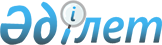 Қазақстан Республикасы Қаржы нарығын және қаржы ұйымдарын реттеу мен қадағалау агенттігі Басқармасының»"Жинақтаушы зейнетақы қорларына арналған пруденциалдық нормативтердiң нормативтiк маңызы, олардың есебiнiң әдiстемесi туралы нұсқаулықты бекiту және Қазақстан Республикасы Қаржы нарығын және қаржы ұйымдарын реттеу мен қадағалау агенттігі Басқармасының»"Қазақстан Республикасының кейбiр нормативтiк құқықтық актiлерiне қаржы нарығын және қаржы ұйымдарын реттеу мен қадағалау мәселелерi бойынша өзгерiстер мен толықтырулар енгiзу туралы" 2005 жылғы 27 тамыздағы N 310 қаулысына өзгеріс енгізу туралы" 2006 жылғы 27 қазандағы N 222 қаулысына толықтырулар мен өзгерiстер енгізу туралы
					
			Күшін жойған
			
			
		
					Қазақстан Республикасы Қаржы нарығын және қаржы ұйымдарын реттеу мен қадағалау агенттігі басқармасының 2007 жылғы 24 желтоқсандағы N 271 қаулысы. Қазақстан Республикасының Әділет министрлігінде 2008 жылғы 29 қаңтарда Нормативтік құқықтық кесімдерді мемлекеттік тіркеудің тізіліміне N 5120 болып енгізілді. Күші жойылды - Қазақстан Республикасы Қаржы нарығын және қаржы ұйымдарын реттеу мен қадағалау Агенттігі Басқармасының 2008 жылғы 22 тамыздағы N 117 Қаулысымен.




      


 


Күші жойылды - ҚР Қаржы нарығын және қаржы ұйымдарын реттеу мен қадағалау Агенттігі Басқармасының 2008.08.22 


 N 117 


 Қаулысымен.





      _____________________Бұйрықтан үзінді______________________





      



"



Қазақстан Республикасында зейнетақымен қамсыздандыру туралы" Қазақстан Республикасының 1997 жылғы 20 маусымдағы Заңының  


 41-бабының 


 4-тармағына, "Қаржы рыногы мен қаржылық ұйымдарды мемлекеттік реттеу және қадағалау туралы" Қазақстан Республикасының 2003 жылғы 4 шілдедегі Заңының 


 5-бабына 


 және 


 9-бабының 


 1-тармағының 5) тармақшасына сәйкес Қазақстан Республикасы Қаржы нарығын және қаржы ұйымдарын реттеу мен қадағалау агенттігінің (бұдан әрі - Агенттік) Басқармасы ҚАУЛЫ ЕТЕДІ:






      1. ...






      2. Осы қаулының қосымшасына сәйкес Қазақстан Республикасының нормативтік құқықтық актілерінің күші жойылды деп танылсын.






      3. Осы қаулы 2008 жылғы 1 қазаннан бастап қолданысқа енгізіледі.






      4. ...:






      1) ...;






      2) ...






      5. ...






      6. ...






      7. ...




      



Төрайым                                           Е. Бахмутова





Қазақстан Республикасы Қаржы 






нарығын және қаржы ұйымдарын 






реттеу мен қадағалау агенттiгi






Басқармасының        






2008 жылғы 22 тамыздағы   






N 117 қаулысына қосымша   





Күші жойылды деп танылатын нормативтік құқықтық






актілердің тізбесі





      1. ...






      2. ...






      3. Агенттік Басқармасының "Жинақтаушы зейнетақы қорларына арналған пруденциалдық нормативтердiң нормативтiк маңызы, олардың есебiнiң әдiстемесi туралы нұсқаулықты бекiту және Қазақстан Республикасы Қаржы нарығын және қаржы ұйымдарын реттеу мен қадағалау агенттігі Басқармасының "Қазақстан Республикасының кейбiр нормативтiк құқықтық актiлерiне қаржы нарығын және қаржы ұйымдарын реттеу мен қадағалау мәселелерi бойынша өзгерiстер мен толықтырулар енгiзу туралы" 2005 жылғы 27 тамыздағы N 310 қаулысына өзгеріс енгізу туралы" 2006 жылғы 27 қазандағы N 222 қаулысына толықтырулар мен өзгерiстер енгізу туралы" 2007 жылғы 24 желтоқсандағы 


 N 271 


 қаулысы




 (Нормативтік құқықтық актілерді мемлекеттік тіркеу тізілімінде N 5120 тіркелген).





      _____________________________________________________





      Қолданушылардың назарына!!!






      Қаулының қолданысқа енгізілу тәртібін 


 2-тармақтан 


 қараңыз.



      Жинақтаушы зейнетақы қорлардың қызметін реттеп отыратын нормативтік құқықтық актілерді жетілдіру мақсатында Қазақстан Республикасы Қаржы нарығын және қаржы ұйымдарын реттеу мен қадағалау агенттігінің Басқармасы (бұдан әрі - Агенттік) 

ҚАУЛЫ ЕТЕДІ:





      1. Агенттiк Басқармасының "Жинақтаушы зейнетақы қорларына арналған пруденциалдық нормативтердiң нормативтiк маңызы, олардың есебiнiң әдiстемесi туралы нұсқаулықты бекiту және Қазақстан Республикасы Қаржы нарығын және қаржы ұйымдарын реттеу мен қадағалау агенттігі Басқармасының "Қазақстан Республикасының кейбiр нормативтiк құқықтық актiлерiне қаржы нарығын және қаржы ұйымдарын реттеу мен қадағалау мәселелерi бойынша өзгерiстер мен толықтырулар енгiзу туралы" 2005 жылғы 27 тамыздағы N 310 қаулысына өзгеріс енгізу туралы" 2006 жылғы 27 қазандағы 
 N 222 қаулысына 
 (Нормативтiк құқықтық актiлердi мемлекеттiк тiркеу тiзiлiмiнде N 4479 тiркелген) Агенттiк Басқармасының "Жинақтаушы зейнетақы қорларының және бағалы қағаздар рыногының кәсіби қатысушыларының қызметтерін пруденциалдық реттеу мәселелері бойынша Қазақстан Республикасының кейбір нормативтік құқықтық актілеріне толықтырулар мен өзгерістер енгізу туралы" 2007 жылғы 23 ақпандағы 
 N 40 қаулысымен 
 (Нормативтiк құқықтық актiлердi мемлекеттiк тiркеу тiзiлiмiнде N 4608 тiркелген, Қазақстан Республикасының орталық атқарушы органдары мен басқа да мемлекеттік органдарының нормативтiк құқықтық актілерінің бюллетенiнде жарияланған, 2007 жыл, N 5, 255-құжат) енгізілген толықтыруларымен және өзгерістерімен бірге мынадай толықтырулар мен өзгерiстер енгiзiлсiн:



      көрсетілген қаулымен бекітілген Жинақтаушы зейнетақы қорларына арналған пруденциалдық нормативтердiң нормативтiк мәнi, олардың есебiнiң әдiстемесi туралы нұсқаулықта:




      5-тармағының он төртінші абзацы ", шетелдік қолма-қол валютасындағы" деген сөздермен толықтырылсын;";




      6-тармағының 14) тармақшасында:



      Standard & Poor's ұлттық шәкiлi бойынша" деген сөздерден кейін "немесе басқа рейтинг агенттiктерiнiң бiрiнiң осыған ұқсас деңгейдегi рейтингi" деген сөздермен толықтырылсын";



      Қазақстан Республикасының Standard & Poor's ұлттық шәкiлi бойынша" деген сөздер "Standard & Poor's ұлттық шәкiлi бойынша немесе басқа рейтинг агенттiктерiнiң бiрiнiң осыған ұқсас деңгейдегi рейтингi" деген сөздермен ауыстырылсын";




      14-тармақта:



      5) тармақшада "." деген тыныс белгісі ";" деген тыныс белгісімен ауыстырылсын;



      мынадай мазмұндағы 6) және 7) тармақшалармен толықтырылсын:



      6) Қордың Қазақстан Республикасының резиденті болып табылатын және Алматы қаласының Өңiрлiк Қаржы Орталығының арнайы сауда алаңының ресми тізімін қоспағандағы және Қордың меншiктi активтері көлемiнiң он пайызы мөлшерінде сауда-саттықты ұйымдастырушының ресми тізіміне енгізілген, бірақ осы басқарушы компанияның аралық пай инвестициялық қорының пай активтерінің он пайызынан аспауы тиіс;



      7) "Standard & Poor' sprincipal stability fundrаtings" ВВВm"-дан кем емес не "Standard & Poor's Fundcredit quality ratings"



ВВВf-"-дан кем емес халықаралық рейтинг бағасы бар инвестициялық қорының пайларына, қордың меншiктi активтерiнiң көлемiнiң он бес процентiнен артық емес, бірақ осы инвестициялық қоры активтерінің он пайызынан аспайтын.";




      20-тармақта "оның орнындағы адам, бас бухгалтер, сондай-ақ Қордың iшкi құжаттарына сәйкес аталған ақпаратқа қол қоюға құқығы бар өзге тұлғалар" деген сөздер "есепке қол қоюға уәкілетті, бас бухгалтер" деген сөздермен ауыстырылсын;




     1-қосымшасында:



     "Кредит тәуекелділігі" кестесіндегі:



"

                                                           "



"

                                                           "



"

                                                           "



"

                                                           "

      деген жолдар алынып тасталсын;



      кестенің барлық мәтіні бойынша "Standard & Poor's" ұлттық шәкілі бойынша" деген сөздер "немесе басқа рейтинг агенттiктерiнiң бiрiнiң осыған ұқсас деңгейдегi рейтингi" деген сөздермен толықтырылсын;



      кестені толтыру жөніндегі түсіндірмеде:



      мынадай мазмұндағы бесінші-он бірінші абзацтармен толықтырылсын:



      "Своп, фьючерс, опцион және форвард операциялары бойынша кредит тәуекелділігі осы Нұсқаулықтың 1-1-қосымшасында көрсетілген қаржы құралдарын кредит тәуекелділігі коэффициентіне номиналды құнды жүргізуі және аталған қаржы құралдарын өтеу мерзімін анықтау ретінде есептеледі.



      Осы тармақта көрсетілген қаржы құралдарының нарықтық құны (өтеу құны) мынаны білдіреді:



      сатып алу мәмілелер бойынша - қаржы құралының ағымдағы нарықтық құнының осы қаржы құралының номиналды келісім-шарт құнынан асып кету шамасы. Егер қаржы құралының ағымдағы нарықтық құны оның номиналды келісім-шарт құнынан кем немесе тең болса, онда өтеу құны нөлге тең болады;



      сату мәмілелер бойынша - қаржы құралының номиналды келісім-шарт құнының осы қаржы құралының ағымдағы нарықтық құнынан асып кету шамасы. Егер қаржы құралының номиналды келісім-шарт құны оның ағымдағы нарықтық құнынан кем немесе тең болса, онда өтеу құны нөлге тең болады.



      Бивалюталық қаржы құралдары бойынша (талап етуі мен міндеттемесі әртүрлі шетел валюталарында көрсетілген қаржы құралдары) өтеу құны есеп беру жасалған күнге бағам бойынша белгіленген талап етудің теңгелік баламасының міндеттемелердің теңгелік баламасынан асып кету шамасы ретінде анықталады. Егер талап етудің теңгелік балама міндеттемелердің шамасы міндеттемелердің теңгелік баламасынан кем немесе тең болса, онда өтеу құны нөлге тең болады.



      Осы тармақта көрсетілген қаржы құралдарының номиналды келісім-шарт құны бухгалтерлік есептің тиісті шоттарында мәмілелер жасалған күні көрсетілген қаржы құралдарының құнын білдіреді. Бивалюталық қаржы құралдарының номиналды келісім-шарт құны үшін Қордың талап ету валютасы алынады.



      Сатылған опциондар бойынша өтеу құны есептелмейді.";



      жетінші абзацтағы "ең жоғарғы рейтинг бағасына" деген сөздер "ұлттық шәкілі бойынша рейтинг бағасы" деген сөздермен ауыстырылсын;




      осы қаулының қосымшасына сәйкес 1-1-қосымшасымен толықтырылсын;




      4-қосымшаның 14 жолында "Standard & Poor's ұлттық шәкiлi бойынша" деген сөздерден кейін "немесе басқа рейтинг агенттiктерiнiң бiрiнiң осыған ұқсас деңгейдегi рейтингi" деген сөздермен толықтырылсын;




      5-қосымшаның 8013 жолы "Standard & Poor's ұлттық шәкiлi бойынша" деген сөздерден кейін "немесе басқа рейтинг агенттiктерiнiң бiрiнiң осыған ұқсас деңгейдегi рейтингi" деген сөздермен толықтырылсын;




       Нұсқаулықтың 1, 2, 3, 4, және 5-қосымшаларындағы "Басшы" деген сөзді "Бірінші басшы немесе есепке қол қоюға уәкілетті тұлға" деген сөздермен ауыстырылсын.




      2. Осы қаулы Қазақстан Республикасының Әділет министрлігінде мемлекеттік тіркеуден өткен күннен бастап он төрт күн өткеннен кейін қолданысқа енеді.




      3. Бағалы қағаздар нарығының субъектілерін және жинақтаушы зейнетақы қорларын қадағалау департаменті (Н.А. Әбдірахманов):



      1) Заң департаментімен (Н.В. Сәрсенова) бірлесіп, осы қаулыны Қазақстан Республикасының Әділет министрлігінде мемлекеттік тіркеуден өткізу шараларын қолға алсын;



      2) осы қаулыны Қазақстан Республикасының Әділет министрлігінде мемлекеттік тіркеуден өткен күннен бастап он күндік мерзімде оны Агенттіктің мүдделі бөлімшелеріне және "Қазақстан қаржыгерлерінің қауымдастығы" Заңды тұлғалар бірлестігіне мәлімет үшін жіберсін.




      4. Агенттіктің Төраға Қызметі осы қаулыны Қазақстан Республикасының бұқаралық ақпарат құралдарында жариялау шараларын қолға алсын.




      5. Осы қаулының орындалуын бақылау Агенттік Төрағасының орынбасары Ғ.Н. Өзбековке жүктелсін.


      Төраға





                                       Қазақстан Республикасының



                                        қаржы нарығын және қаржы



                                    ұйымдарын реттеу мен қадағалау



                                        агенттігі Басқармасының



                                       2007 жылғы 24 желтоқсандағы



                                       N 271 қаулысының қосымшасы

                                   "Жинақтаушы зейнетақы қорларына



                                       арналған пруденциалдық



                                     нормативтердің нормативтік



                                       мәні, олардың есебінің



                                   әдістемесі туралы нұсқаулықтың



                                              1-1-қосымшасы"


   Туынды қаржы құралдарымен жасалған мәмілелер бойынша




                     кредит тәуекелділігі


   Туынды қаржы құралдары бойынша кредит тәуекелділігі есепті күннен бастап валюттау күніне дейін қалған мерзімге қатысты номиналды келісім-шарт құнын коэффициенттерге көбейту жолымен есептелінеді.



      Осы кестеде келтірілген санаттың ешқайсысына да жатпайтын туынды қаржы құралдарымен операциялар "Басқа мәмілелер" санатында көрсетілген кредит тәуекелділігінің коэффициенттері бойынша саралануы тиіс.

					© 2012. Қазақстан Республикасы Әділет министрлігінің «Қазақстан Республикасының Заңнама және құқықтық ақпарат институты» ШЖҚ РМК
				
Базалық активі индекс болып табылатын



фьючерс, опцион, своп, форвард

20

Базалық активі индекс болып табылатын



фьючерс, опцион, своп, форвард

100

Базалық активі индекс болып табылатын



фьючерс, опцион, своп, форвард

130

Базалық активі индекс болып табылатын



фьючерс, опцион, своп, форвард

250

Валюталау күніне дейін мерзімі

Мемле-



кеттік



бағалы



қағаздармен жа-



салған



мәміле-



лер

Валю-



талық



мәмі-



лелер

Пайыз-



дық



мәмі-



лелер

Мемле-



кеттік



емес



бағалы



қағаз-



дармен



жасал-



ған



мәмі-



лелер

Бағалы метал-



дармен



жасал-



ған мә-



мілелер

Басқа мәмі-



лелер

1 жылдан кем

0,02

0,05

0,03

0,06

0,07

0,1

1 жылдан бастап



5 жылға дейін

0,03

0,07

0,06

0,08

0,07

0,12

5 жылдан артық

0,04

0,09

0,09

0,1

0,08

0,15
